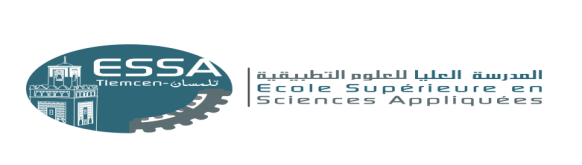 Fiche de Vœux – Orientation en 1ère année (second cycle)Liste additiveAnnée universitaire 2023-2024SpécialitésELECTROTECHNIQUE Spécialité : Energie et Environnement GENIE INDUSTRIEL Spécialité : Management Industriel et LogistiqueAUTOMATIQUE Spécialité : AutomatiqueELECTRONIQUE Spécialité : Informatique industrielle La demande d'orientation pour les filières dispensées à l'école peut être effectuée selon les dispositions suivantes:  Accéder à la plateforme d’orientation via le lien http://ent.essa-tlemcen.dz/creerfiche.php  Renseigner les informations demandées  Télécharger la fiche de vœux  Fiche de vœux à renseigner soigneusement, à signer, à scanner et à déposer sur la plateformeDernier délais : samedi 02 septembre 2023 à 16h